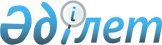 О внесении изменения в приказ Министра культуры и спорта Республики Казахстан от 29 мая 2020 года № 156 "Об утверждении Правил оказания государственной услуги "Выдача лицензии на туристскую операторскую деятельность (туроператорская деятельность)"Приказ и.о. Министра культуры и спорта Республики Казахстан от 6 августа 2021 года № 259. Зарегистрирован в Министерстве юстиции Республики Казахстан 9 августа 2021 года № 23910.
      ПРИКАЗЫВАЮ:
      1. Внести в приказ Министра культуры и спорта Республики Казахстан от 29 мая 2020 года № 156 "Об утверждении Правил оказания государственной услуги "Выдача лицензии на туристскую операторскую деятельность (туроператорская деятельность)" (зарегистрирован в Реестре государственной регистрации нормативных правовых актов под № 20783) следующее изменение:
      Правила оказания государственной услуги "Выдача лицензии на туристскую операторскую деятельность (туроператорская деятельность)", утвержденные указанным приказом, изложить в новой редакции согласно приложению к настоящему приказу.
      2. Комитету индустрии туризма Министерства культуры и спорта Республики Казахстан в установленном законодательством Республики Казахстан порядке обеспечить:
      1) государственную регистрацию настоящего приказа в Министерстве юстиции Республики Казахстан;
      2) в течение трех рабочих дней после введения в действие настоящего приказа размещение его на интернет-ресурсе Министерства культуры и спорта Республики Казахстан;
      3) в течение трех рабочих дней после исполнения мероприятий, предусмотренных настоящим пунктом, представление в Департамент юридической службы Министерства культуры и спорта Республики Казахстан сведений об исполнении мероприятий.
      3. Контроль за исполнением настоящего приказа возложить на курирующего вице-министра культуры и спорта Республики Казахстан.
      4. Настоящий приказ вводится в действие по истечении шестидесяти календарных дней после дня его первого официального опубликования.
      Сноска. В пункт 4 внесено изменение на казахском языке, текст на русском языке не изменяется приказом Министра культуры и спорта РК от 11.10.2021 № 303 (вводится в действие c 11.10.2021).


      "СОГЛАСОВАН"
Министерство национальной экономики
Республики Казахстан
      "СОГЛАСОВАН"
Министерство цифрового развития,
инноваций и аэрокосмической промышленности 
Республики Казахстан Правила оказания государственной услуги "Выдача лицензии на туристскую операторскую деятельность (туроператорская деятельность)" Глава 1. Общие положения
      1. Настоящие Правила оказания государственной услуги "Выдача лицензии на туристскую операторскую деятельность (туроператорская деятельность)" (далее – Правила) разработаны в соответствии с подпунктом 1) статьи 10 Закона Республики Казахстан "О государственных услугах" (далее – Закон) и определяют порядок оказания государственной услуги "Выдача лицензии на туристскую операторскую деятельность (туроператорская деятельность)" (далее – государственная услуга).
      2. Государственная услуга оказывается местными исполнительными органами областей, городов Нур-Султана, Алматы и Шымкента (далее – услугодатель) юридическим и физическим лицам (далее – услугополучатель) в соответствии с настоящими Правилами. Глава 2. Порядок оказания государственной услуги
      3. Для получения государственной услуги услугополучатели направляют услугодателю через веб-портал "электронного правительства" www.egov.kz, www.elicense.kz (далее – портал) документы, согласно пункту 8 стандарта государственной услуги "Выдача лицензии на туристскую операторскую деятельность (туроператорская деятельность)" (далее – Стандарт) в соответствии с приложением 1 настоящих Правил.
      Перечень основных требований к оказанию государственной услуги, включающий характеристику процесса, форму, содержание и результат оказания государственной услуги, а также иные сведения с учетом особенностей оказания государственной услуги изложены в Стандарте.
      4. Формы заявлений услугополучателя для получения лицензии и (или) приложения к лицензии, для переоформления лицензии и (или) приложения к лицензии, а также сведений о соответствии квалификационным требованиям и перечню документов, подтверждающих соответствие им для осуществления туроператорской деятельности, представляются на портал согласно приложениям 2, 3, 4, 5 и 6 к настоящим Правилам.
      5. Канцелярия услугодателя в день поступления документов осуществляет их прием, регистрацию и передает на исполнение ответственному структурному подразделению услугодателя (далее – сотрудник услугодателя).
      При обращении услугополучателя после окончания рабочего времени, в выходные и праздничные дни согласно трудовому законодательству прием заявлений и выдача результатов оказания государственной услуги осуществляется следующим рабочим днем.
      Сотрудник услугодателя в течение двух рабочих дней с момента регистрации документов проверяет полноту представленных документов.
      Сведения о документах, удостоверяющих личность, государственной регистрации (перерегистрации) юридического лица, подтверждающие уплату лицензионного сбора за право занятия отдельными видами деятельности, услугодатель получает из соответствующих государственных информационных систем через шлюз "электронного правительства".
      В случае представления услугополучателем неполного пакета документов сотрудник услугодателя в сроки, указанные в части третьей настоящего пункта, готовит мотивированный отказ в дальнейшем рассмотрении заявления в форме электронного документа, подписанный электронной цифровой подписью (далее – ЭЦП) руководителя услугодателя, и направляет услугополучателю в личный кабинет портала.
      При выявлении оснований для отказа в оказании государственной услуги услугодатель уведомляет услугополучателя о предварительном решении об отказе в оказании государственной услуги, а также времени и месте (способе) проведения заслушивания для возможности выразить услугополучателю позицию по предварительному решению.
      Уведомление о заслушивании направляется не менее чем за 3 (три) рабочих дня до завершения срока оказания государственной услуги. Заслушивание проводится не позднее 2 (двух) рабочих дней со дня уведомления.
      По результатам заслушивания услугодатель выдает результат оказания государственной услуги либо мотивированный ответ об отказе в оказании государственной услуги.
      6. Для получения лицензии и (или) приложения к лицензии услугополучатель представляет полный пакет документов, указанных в пункте 8 Стандарта. Сотрудник услугодателя в течение 6 (шести) рабочих дней рассматривает представленные документы на соответствие услугополучателя квалификационным требованиям, предъявляемым к туристской операторской деятельности и перечню документов, подтверждающему соответствие им, утвержденным приказом Министра по инвестициям и развитию Республики Казахстан от 30 января 2015 года № 79 (зарегистрирован в Реестре государственной регистрации нормативных правовых актов под № 10484) (далее – квалификационные требования). При соответствии услугополучателя квалификационным требованиям, сотрудник услугодателя в указанный срок формирует лицензию и (или) приложение к лицензии, в случае не соответствия квалификационным требованиям и по основаниям, предусмотренным пунктом 9 Стандарта, готовит мотивированный отказ в дальнейшем рассмотрении заявления в форме электронного документа, подписанный ЭЦП руководителя услугодателя, и направляет услугополучателю в личный кабинет портала.
      7. Для переоформления лицензии и (или) приложения к лицензии в случаях реорганизации юридического лица-лицензиата в формах выделения и разделения услугополучатель предоставляет полный пакет документов, указанных в пункте 8 Стандарта. Сотрудник услугодателя в течение 6 (шести) рабочих дней рассматривает представленные документы на соответствие квалификационным требованиям. В случае соответствия услугополучателя квалификационным требованиям сотрудник услугодателя в указанный срок переоформляет лицензию и (или) приложение к лицензии, в случае не соответствия квалификационным требованиям и по основаниям, предусмотренным пунктом 9 Стандарта, готовит мотивированный отказ в дальнейшем рассмотрении заявления в форме электронного документа, подписанного ЭЦП руководителя услугодателя, и направляет услугополучателю в личный кабинет портала.
      При переоформлении лицензии и (или) приложения к лицензии, кроме случаев реорганизации юридического лица-лицензиата в формах выделения и разделения, сотрудник услугодателя не проверяет на соответствие услугополучателя квалификационным требованиям и в течение 3 (трех) рабочих дней переоформляет лицензию и (или) приложение к лицензии.
      8. Переоформление лицензии и (или) приложения к лицензии осуществляется в случаях:
      1) изменения фамилии, имени, отчества (при его наличии) физического лица-лицензиата;
      2) перерегистрации индивидуального предпринимателя-лицензиата, изменении его наименования или юридического адреса;
      3) реорганизации юридического лица-лицензиата в формах слияния, преобразования, присоединения юридического лица-лицензиата к другому юридическому лицу, выделения и разделения;
      4) изменения наименования и (или) места нахождения юридического лица-лицензиата (в случае указания адреса в лицензии).
      9. Услугодатель обеспечивает внесение данных о стадии оказания государственной услуги в информационную систему мониторинга оказания государственных услуг в соответствии с подпунктом 11) пункта 2 статьи 5 Закона.
      При оказании государственной услуги посредством государственной информационной системы разрешений и уведомлений, данные о стадии ее оказания поступают в автоматическом режиме в информационную систему мониторинга оказания государственных услуг.
      10. Регистрация и учет выданных разрешений ведется в автоматическом режиме в государственной информационной системе разрешений и уведомлений. Глава 3. Порядок обжалования решений, действий (бездействия) центральных государственных органов, услугодателя и (или) их должностных лиц по вопросам оказания государственной услуги
      11. Обжалование решений, действий (бездействий) услугодателя и (или) его должностных лиц по вопросам оказания государственных услуг: жалоба подается на имя руководителя услугодателя.
      Жалоба подается в письменной форме по почте, посредством портала либо нарочно через канцелярию услугодателя.
      Подтверждением принятия жалобы является ее регистрация (штамп, входящий номер и дата) в канцелярии услугодателя, с указанием фамилии и инициалов лица, принявшего жалобу, срока и места получения ответа на поданную жалобу.
      В жалобе указывается:
      1) фамилия, имя, отчество (при его наличии), почтовый адрес (для физического лица);
      2) наименование, почтовый адрес (для юридического лица).
      Исходящий номер и дата жалобы подписывается услугополучателем.
      Жалоба подлежит рассмотрению в течение 5 (пяти) рабочих дней со дня ее регистрации. Мотивированный ответ о результатах рассмотрения жалобы направляется услугополучателю по почте либо выдается нарочно в канцелярии услугодателя.
      Информацию о порядке обжалования через портал действий (бездействия) работника услугодателя можно получить по номеру телефона единого контакт-центра по вопросам оказания государственных услуг: 1414.
      В случае электронного обращения через портал услугополучателю из "личного кабинета" доступна информация об обращении, которая обновляется в ходе обработки (отметки о доставке, регистрации, исполнении, ответ о рассмотрении или отказе в рассмотрении).
      В случае несогласия с результатами оказанной государственной услуги услугополучатель может обратиться с жалобой в уполномоченный орган по оценке и контролю за качеством оказания государственных услуг.
      Жалоба услугополучателя, поступившая в адрес уполномоченного органа по оценке и контролю за качеством оказания государственных услуг, подлежит рассмотрению в течение 15 (пятнадцати) рабочих дней со дня ее регистрации.
      12. В случаях несогласия с результатами оказанной государственной услуги, услугополучатель обращается в суд в установленном законодательством Республики Казахстан порядке.              Заявление юридического лица для получения лицензии и (или) 
                               приложения к лицензии
      Прошу выдать лицензию и (или) приложение к лицензии на осуществление
      ___________________________________________________________________  
             (указать наименование вида и (или) подвида(ов) деятельности)
      Адрес юридического лица
      ___________________________________________________________________
      ___________________________________________________________________
 (почтовый индекс, страна (для иностранного юридического лица), область, город, район, 
населенный пункт, наименование улицы, номер дома/здания (стационарного помещения)
      Электронная почта __________________________________________________
      Телефоны __________________________________________________________
      Факс ______________________________________________________________
      Банковский счет _____________________________________________________  
                   (номер счета, наименование и местонахождение банка)
      Адрес(а) осуществления деятельности___________________________________
       ____________________________________________________________________
 почтовый индекс, область, город, район, населенный пункт, наименование улицы, номер 
дома/здания (стационарного помещения)
      Прилагается ____________ листов.
      Настоящим подтверждается, что:
      все указанные данные являются официальными контактами и на них может быть направлена любая информация по вопросам выдачи или отказа в выдаче лицензии и (или) приложения к лицензии;
      услугополучателю не запрещено судом заниматься лицензируемым видом и (или) подвидом деятельности;
      все прилагаемые документы соответствуют действительности и являются действительными;
      согласен на использование персональных данных ограниченного
      доступа, составляющих охраняемую законом тайну, содержащихся в
      информационных системах, при выдаче лицензии и (или) приложения к лицензии;
      Заявление удостоверено ЭЦП:
      ___________________________________________________________________
                   (подпись) (фамилия, имя, отчество (при его наличии))  Заявление физического лица для получения лицензии и (или) приложения к лицензии
      Прошу выдать лицензию и (или) приложение к лицензии на осуществление
      ____________________________________________________________________  
                   (указать наименование вида и (или) подвида(ов) деятельности)
      Адрес местожительства физического лица _______________________________
      ____________________________________________________________________
      (почтовый индекс, область, город, район, населенный пункт, наименование улицы, номер дома/здания)
      Электронная почта ____________________________________________________
      Телефоны ____________________________________________________________
      Факс ________________________________________________________________
      Банковский счет ______________________________________________________  
                   (номер счета, наименование и местонахождение банка)
      Адрес осуществления деятельности ______________________________________
      ____________________________________________________________________
      (почтовый индекс, область, город, район, населенный пункт, наименование улицы, 
номер дома/здания (стационарного помещения))
      Прилагается ____________ листов.
      Настоящим подтверждается, что:
      все указанные данные являются официальными контактами и на них может быть направлена любая информация по вопросам выдачи или отказа в выдаче лицензии и (или) приложения к лицензии;
      услугополучателю не запрещено судом заниматься лицензируемым видом и (или) подвидом деятельности;
      все прилагаемые документы соответствуют действительности и являются действительными;
      согласен на использование персональных данных ограниченного доступа, составляющих охраняемую законом тайну, содержащихся в информационных системах, при выдаче лицензии и (или) приложения к лицензии;
      Заявление удостоверено ЭЦП: ______________________________________________________________________ 
                   (подпись) (фамилия, имя, отчество (при его наличии)) Сведения о соответствии квалификационным требованиям и перечню документов, подтверждающих соответствие им для осуществления туроператорской деятельности
      1. Сформированный туристский продукт:
      1) номер договора с третьими лицами на оказание отдельных туристских услуг,  
входящих в сформированный туристский продукт _______________________________;
      2) дата заключения договора ___________________________________________.
      2. Наличие не менее одного работника с туристским образованием, имеющего стаж 
работы не менее одного года:
      1) специальность и квалификация _______________________________________;
      2) номер диплома о высшем образовании по профилю лицензируемого вида деятельности
      _____________________________________________________________________;
      3) дата выдачи диплома ________________________________________________;
      4) наименование учебного заведения ____________________________________;
      5) стаж работы работника с туристским образованием ______________________.
      3. Помещение для офиса на праве собственности или иных законных основаниях
      _____________________________________________________________________
      _____________________________________________________________________.
(наименование, номер и дата правоустанавливающего документа на помещение для офиса)
      4. Договор внесения банковской гарантии, заключенный с банком второго уровня Республики Казахстан в соответствии с подпунктом 1) пункта 1 статьи 27-3 Закона Республики Казахстан "О туристской деятельности в Республике Казахстан"
      ____________________________________________________________________.  
                   (для туроператоров сферы выездного туризма)              Заявление юридического лица для переоформления лицензии и (или) 
                               приложения к лицензии
      Прошу переоформить лицензию и (или) приложение к лицензии № _________
от "___" _________ 20 ___ года, выданную(ое)(ых) _____________________________
_________________________________________________________________________
 (номер(а) лицензии и (или) приложения(й) к лицензии, дата выдачи, наименование 
лицензиара, выдавшего лицензию и (или) приложение(я) к лицензии) 
на осуществление _________________________________________________________
             (наименование вида и (или) подвида(ов) деятельности)
      по следующему (им) основанию(ям) (укажите в соответствующей ячейке Х):
      1) реорганизация юридического лица-лицензиата в соответствии с порядком, определенным статьей 34 Закона Республики Казахстан "О разрешениях и уведомлениях" путем (укажите в соответствующей ячейке Х):
      слияния ____
      преобразования ____
      присоединения ____
      выделения ____
      разделения ____;
      2) изменение наименования юридического лица-услугополучателя __________;
      3) изменение места нахождения юридического лица-услугополучателя _______;
      4) наличие требования о переоформлении в законах Республики Казахстан ____________________________________________________________________;
      5) изменение наименования вида и (или) подвида деятельности _____________.
      Адрес юридического лица _____________________________________________
      ____________________________________________________________________
(страна (для иностранного юридического лица), почтовый индекс, область, город, район, 
населенный пункт, наименование улицы, номер дома/здания (стационарного помещения).
      Электронная почта ____________________________________________________
      Телефоны ____________________________________________________________
      Факс ________________________________________________________________
      Банковский счет ______________________________________________________  
                   (номер счета, наименование и местонахождение банка)
      Прилагается ____________ листов.
      Настоящим подтверждается, что:
      все указанные данные являются официальными контактами и на них может быть направлена любая информация по вопросам выдачи или отказа в выдаче лицензии и (или) приложения к лицензии;
      услугополучателю не запрещено судом заниматься лицензируемым видом и (или) подвидом деятельности;
      все прилагаемые документы соответствуют действительности и являются действительными;
      согласен на использования персональных данных ограниченного доступа, составляющих охраняемую законом тайну, содержащихся в информационных системах, при выдаче лицензии и (или) приложения к лицензии;
      Заявление удостоверено ЭЦП:  
___________________________________________________________________________  
                   (подпись) (фамилия, имя, отчество (при его наличии))              Заявление физического лица для переоформления лицензии и (или) 
                               приложения к лицензии
      Прошу переоформить лицензию и (или) приложение к лицензии  
№ _____ от "___" __________ 20___ года,  выданную(ое) (ых) 
__________________________________________________________________________ 
 (номер(а) лицензии и (или) приложения(й) к лицензии, дата выдачи, наименование  
лицензиара, выдавшего лицензию и (или) приложение(я) к лицензии)  
на осуществление __________________________________________________________
                   (наименование вида и (или) подвида(ов) деятельности)
      по следующему(им) основанию(ям) (укажите в соответствующей ячейке Х):
      1) изменения фамилии, имени, отчества (при его наличии) физического лица-услугополучателя _______;
      2) перерегистрация индивидуального предпринимателя- услугополучателя, изменение его наименования _______;
      3) перерегистрация индивидуального предпринимателя-услугополучателя, изменение его юридического адреса
      _____________________________________________________________________
      _____________________________________________________________________;
      4) наличие требования о переоформлении в законах Республики Казахстан ____;
      5) изменение наименования вида и (или) подвида деятельности ______________.
      Адрес местожительства физического лица _________________________________
      ______________________________________________________________________
(почтовый индекс, область, город, район, населенный пункт, наименование улицы, номер дома/здания)
      Электронная почта _____________________________________________________
      Телефоны ____________________________________________________________
      Факс _________________________________________________________________
      Банковский счет _______________________________________________________  (номер счета, наименование и местонахождение банка)
      Прилагается _____ листов.
      Настоящим подтверждается, что:
      все указанные данные являются официальными контактами и на них
      может быть направлена любая информация по вопросам выдачи или отказа в выдаче лицензии и (или) приложения к лицензии;
      услугополучателю не запрещено судом заниматься лицензируемым видом и (или) подвидом деятельности;
      все прилагаемые документы соответствуют действительности и являются действительными;
      согласен на использование персональных данных ограниченного доступа, составляющих охраняемую законом тайну, содержащихся в информационных системах, при выдаче лицензии и (или) приложения к лицензии;
      Заявление удостоверено ЭЦП: ________________________________________________________________________
                   (подпись) (фамилия, имя, отчество (при его наличии))
					© 2012. РГП на ПХВ «Институт законодательства и правовой информации Республики Казахстан» Министерства юстиции Республики Казахстан
				
      исполняющий 
обязанности министра 

Н. Дауешов
Приложение
к приказу исполняющего
обязанности министра
от 6 августа 2021 года № 259Утверждены приказом 
Министра культуры и спорта
Республики Казахстан
от 29 мая 2020 года № 156Приложение 1 
к Правилам оказания 
государственной услуги 
"Выдача лицензии на 
туристскую операторскую 
деятельность (туроператорская деятельность)"
Стандарт государственной услуги "Выдача лицензии на туристскую операторскую деятельность (туроператорская деятельность)"
Стандарт государственной услуги "Выдача лицензии на туристскую операторскую деятельность (туроператорская деятельность)"
Стандарт государственной услуги "Выдача лицензии на туристскую операторскую деятельность (туроператорская деятельность)"
1.
Наименование услугодателя
местные исполнительные органы областей, городов Нур-Султана, Алматы и Шымкента
2.
Способы предоставления государственной услуги
веб-портал "электронного правительства" www.egov.kz, www.elicense.kz
3.
Срок оказания государственной услуги
Срок оказания государственной услуги с момента обращения на портал:

выдача лицензии и (или) приложения к лицензии – не позднее 6 (шести) рабочих дней;

переоформление лицензии и (или) приложения к лицензии – в течение 3 (трех) рабочих дней;

переоформление лицензии и (или) приложения к лицензии при реорганизации путем выделения или разделения юридического лица-лицензиата от другого юридического лица – не позднее 6 (шести) рабочих дней

при неполноте документов письменный мотивированный отказ услугодателя – 2 (два) рабочих дня
4.
Форма оказания государственной услуги
Электронная (полностью автоматизированная).
5.
Результат оказания государственной услуги
Лицензия и (или) приложение к лицензии, переоформленная лицензия и (или) приложение к лицензии на туристскую операторскую деятельность (туроператорская деятельность), либо мотивированный ответ об отказе в оказании государственной услуги в случаях и по основаниям, предусмотренным настоящим Стандартом.

Форма предоставления результата оказания государственной услуги: электронная.
6.
Размер оплаты, взимаемой с услугополучателя при оказании государственной услуги, и способы ее взимания в случаях, предусмотренных законодательством Республики Казахстан
Государственная услуга оказывается на платной основе физическим и юридическим лицам (далее – услугополучатель).

При оказании государственной услуги в бюджет по месту нахождения услугополучателя оплачивается лицензионный сбор за право занятия туроператорской деятельностью в соответствии с пунктом 4 статьи 554 Кодекса Республики Казахстан "О налогах и других обязательных платежах в бюджет" (Налоговый кодекс):

1) лицензионный сбор при выдаче лицензии за право занятия туроператорской деятельностью составляет 10 месячных расчетных показателей (далее – МРП);

2) лицензионный сбор за переоформление лицензии составляет 10 % от ставки при выдаче лицензии, но не более 4 МРП;

Оплата производится в наличной и безналичной форме через банки второго уровня и организации, осуществляющие отдельные виды банковских операций, а также через портал. Оплата может осуществляться через платежный шлюз "электронного правительства" (далее – ПШЭП).
7.
График работы
услугодатель – с понедельника по пятницу, с 9.00 до 18.30 часов с перерывом на обед с 13.00 до 14.30 часов, кроме выходных и праздничных дней, в соответствии с трудовым законодательством Республики Казахстан;

портал – круглосуточно, за исключением технических перерывов, связанных с проведением ремонтных работ (при обращении услугополучателя после окончания рабочего времени, в выходные и праздничные дни согласно трудовому законодательству Республики Казахстан, прием заявления и выдача результата оказания государственной услуги осуществляется следующим рабочим днем).
8.
Перечень документов необходимых для оказания государственной услуги
для получения лицензии и (или) приложения к лицензии:

 1) заявление юридического лица для получения лицензии и (или) приложения к лицензии по форме согласно приложению 2 настоящих Правил или заявление физического лица для получения лицензии и (или) приложения к лицензии по форме согласно приложению 3 настоящих Правил в форме электронного документа, удостоверенного электронной цифровой подписью (далее – ЭЦП) услугополучателя;

 2) электронная копия документа, подтверждающая уплату лицензионного сбора, за исключением оплаты через ПШЭП;

3) форма сведений о соответствии квалификационным требованиям, предъявляемым к туристской операторской деятельности и перечню документов, подтверждающих соответствие им согласно приложению 4 настоящих Правил в форме электронного документа.

Для переоформления лицензии и (или) приложения к лицензии:

1) заявление юридического лица для переоформления лицензии и (или) приложения к лицензии по форме согласно приложению 5 настоящих Правил и заявление физического лица для переоформления лицензии и (или) приложения к лицензии по форме согласно приложению 6 настоящих Правил в форме электронного документа, удостоверенного ЭЦП услугополучателя;

2) электронная копия документа, подтверждающий уплату лицензионного сбора за переоформление лицензии и (или) приложения к лицензии, за исключением случаев оплаты через ПШЭП;

3) электронная копия документа, содержащего информацию об изменениях, послуживших основанием для переоформления лицензии и (или) приложения к лицензии, за исключением документов, информация из которых содержится в государственных информационных системах;

4) электронная копия оформленного в установленном законодательством Республики Казахстан порядке решения о согласии юридического лица, из которого произведено выделение на переоформление лицензии на выделенное юридическое лицо (в результате реорганизации в форме выделения);

5) форма сведений о соответствии квалификационным требованиям, предъявляемым к туристской операторской деятельности и перечню документов, подтверждающих соответствие им согласно приложению 4 настоящих Правил в форме электронного документа.

Для переоформления лицензии и (или) приложения к лицензии на одно из вновь возникших в результате разделения юридических лиц услугополучатель дополнительно представляет электронные копии сведений и документов о соответствии квалификационным требованиям.

Сведения о документе, удостоверяющем личность, о государственной регистрации в качестве индивидуального предпринимателя, о государственной регистрации (перерегистрации) юридического лица, о лицензии услугодатель получает из соответствующих государственных информационных систем через шлюз "электронного правительства".
9.
Основания для отказа в оказании государственной услуги, установленные законодательством Республики Казахстан
1) занятие туроператорской деятельностью запрещено законами Республики Казахстан для данной категории услугополучателя;

2) не внесен лицензионный сбор;

3) услугополучатель не соответствует квалификационным требованиям;

4) в отношении услугополучателя имеется вступившее в законную силу решение (приговор) суда о приостановлении или запрещении туроператорской деятельности;

5) судом на основании представления судебного исполнителя временно запрещено выдавать услугополучателю-должнику лицензии.

6) непредставление или ненадлежащее оформление документов, указанных в настоящем стандарте;

7) несоответствия услугополучателя квалификационным требованиям (по основанию реорганизации юридического лица в форме разделения или выделения);

8) если ранее лицензия была переоформлена на другое юридическое лицо из числа вновь возникших в результате разделения или выделения юридических лиц-лицензиатов (по основанию реорганизации юридического лица в форме разделения или выделения).
10.
Иные требования с учетом особенностей оказания государственной услуги, в том числе оказываемой в электронной форме и через Государственную корпорацию
Услугополучатель имеет возможность получения информации о порядке и статусе оказания государственной услуги в режиме удаленного доступа посредством "личного кабинета" портала, а также единого контакт-центра по вопросам оказания государственных услуг.

Контактные телефоны справочных служб Министерства по вопросам оказания государственной услуги: 8 (7172) 74 17 34, единый контакт-центр по вопросам оказания государственных услуг: 1414, 8 800 080 77 77.Приложение 2 
к Правилам оказания 
государственной услуги 
"Выдача лицензии на 
туристскую операторскую 
деятельность (туроператорская деятельность)"форма____________________________
(наименование услугодателя)
от ________________________
(наименование, местонахождение,
бизнес–идентификационный
номер юридического лица
____________________________
(в том числе иностранного
юридического лица), бизнес-
идентификационный
номер филиала или
____________________________
представительства иностранного
юридического лица – в случае
отсутствия бизнес-
идентификационного номера
у юридического лица)Приложение 3 
к Правилам оказания 
государственной услуги 
"Выдача лицензии на 
туристскую операторскую 
деятельность (туроператорская деятельность)"форма____________________________
(наименование услугодателя)
от ________________________
(фамилия, имя, отчество
(при его наличии)
____________________________
физического лица,
____________________________
индивидуальный идентификационный номер)Приложение 4 
к Правилам оказания 
государственной услуги 
"Выдача лицензии на 
туристскую операторскую 
деятельность (туроператорская деятельность)"формаПриложение 5 
к Правилам оказания 
государственной услуги 
"Выдача лицензии на 
туристскую операторскую 
деятельность (туроператорская деятельность)"форма____________________________
(наименование услугодателя)
от__________________________
(наименование, местонахождение,
бизнес- идентификационный
номер юридического лица
____________________________
(в том числе иностранного
юридического лица), бизнес-
идентификационный номер филиала или
____________________________
представительства иностранного
юридического лица – в случае
отсутствия бизнес-
идентификационного номера
у юридического лица) ФормаПриложение 6 
к Правилам оказания 
государственной услуги 
"Выдача лицензии на 
туристскую операторскую 
деятельность (туроператорская деятельность)"форма____________________________
(наименование услугодателя)
от _________________________
(фамилия, имя, отчество
(при его наличии)
____________________________
физического лица, индивидуальный
____________________________
идентификационный номер)